Výzkumný ústav živočišné výroby, v.v.i.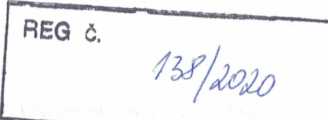 Přátelství 815104 00 Praha - Uhříněves (1)Dodatek č. 1ke SMLOUVĚ O NÁJMU NEBYTOVÝCH PROSTOR
reg. č. 192/2016 ze dne 30. 8. 2016Výzkumný ústav živočišné výroby, v.v.i.se sídlem Přátelství 815, 104 00 Praha UhříněvesIČ:00027014registrován v rejstříku v.v.i. MŠMTzastoupen tel.:, e-mail: Bankovní spojeni: (dále jen „pronajímatel“) na straně jednéPROMINENT CZs.r.o.se sídlem: Brniště 1, okres Česká Lípa, 471 29IČ:27312453 DIČ: CZ27312453zapsáno v obchodním rejstříku, vedeném Krajským soudem v Ústí nad Labem, oddíl C, vložka 23481 zastoupená, jednatelem a, jednatelem bankovní spojeníkontakt tel.: +420	, e-mail: (dále jen „nájemce“) na straně druhéI.Mezi smluvními stranami byla dne 30. 8. 2016 uzavřena nájemní smlouva reg. č. 192/2016, kterou přenechal pronajímatel nájemci k dočasnému užívání nebytové prostory. Smluvní strany se dohodly na dodatku této nájemní smlouvy.II.ČI. 1 odst. 2. se mění:z původního znění:Předmět nájmu je část budovy, využívaná jako prodejna se skladem a pro administrativní činnost v prvním nadzemním podlaží, vyznačená v přiloženém plánku. Jde o místnost č. 1.01, 1.02, 1.03, 1.04, 1.05, 1.06,1.07, 1.08, 1.09, 1.10, 1.11, 1.12, 1.13, 1.14, 1.15, 1.16, 1.17, 1.18, 1.19, 1.20, 1.21., 1.22.,1.24. Dále vstup pro personál - ocelové schodiště (Z3) a dveře (05) z boční části objektu a vstup pro zákazníky - dřevěné schodiště u dveří do prodejny (03), dle plánu v příloze č. 1 této smlouvy.na nové znění:Předmět nájmu je část budovy, využívaná jako prodejna se skladem a pro administrativní činnost v prvním nadzemním podlaží, vyznačená v přiloženém plánku. Jde o místnost č. 1.01, 1.02, 1.03, 1.04, 1.05, 1.06, 1.07, 1.08, 1.09, 1.10, 1.11, 1.12, 1.13, 1.14, 1.15, 1.16, 1.17, 1.18, 1.19, 1.20, 1.21., 1.22.,1.24., 1.25. Dále vstup pro personál - ocelové schodiště (Z3) a dveře (05) z boční části objektu a vstup pro zákazníky - dřevěné schodiště u dveří do prodejny (03) a samostatný přístup do prostor označených v plánu jako místnost 1.25, vše dle plánu v příloze č. 1 této smlouvy.III.ČI. 4 odst. 1 se mění:z původního znění:Nájemné za pronajímané prostory sloužící podnikání (specifikované v či. 1) činí,- Kč ( slovy:) měsíčně. V ceně nájemného je zahrnuto iprávo využívání venkovní manipulační plochy na pozemku č. pare. 1814/8 společně s pronajímatelem, povinnost podílet se na zajištění čistoty těchto pozemků.na nové znění:Nájemné za pronajaté prostory činí,- Kč (slovy:) měsíčně plus DPH v zákonem stanovené výši. V nájemném nejsou zahrnuty poplatky za služby spojené s užíváním nebytových prostor. V ceně nájemného je zahrnuto i právo využívání venkovní manipulační plochy na pozemku č. pare. 1814/8 společně s pronajímatelem, povinnost podílet se na zajištění čistoty těchto pozemků.IV.Účinnost změny článku 1 odst. 2 a článku 4 odst. 1 nájemní smlouvy provedená tímto dodatkem se sjednává na dobu od 1.8. 2020 do 30. 9. 2020. Od 01.10.2020 zní dotčené články stejně jako v době do 31.07.2020.V.Jistota sjednaná v článku 4.5 nájemní smlouvy ve výši,-Kč se od 01.07.2020 stanovuje na částku,-Kč. Jistotu do této výše nájemce doplní do 5 dnů od podpisu této smlouvy. Doplacení jistoty je jednou z podmínek účinnosti tohoto dodatku.V případě prodlení nájemce s platbami nájemného, služeb, je pronajímatel oprávněn použít jistotu na úhradu tohoto dluhu. V tomto případě je nájemce povinen kauci doplnit na původní výši nejpozději do 3 dnů po oznámení pronajímatele o vyčerpání jistoty. Pronajímatel je oprávněn použít jistotu i na úhradu případných budoucích nákladů na uvedení prostor do stavu, ve kterém byly nájemci předány a dále na úhradu dluhů a případných škod apod. jím v souvislosti s nájmem způsobených.Při skončení nájmu je pronajímatel povinen vrátit jistotu nájemci a je oprávněn si přitom započíst, co mu nájemce případně z nájmu a dalších právních titulů specifikovaných v tomto článku dlužíVI.V ostatním zůstává shora uvedená smlouva beze změn. Tuto smlouvu lze měnit a doplňovat formou písemných dodatků.Tento dodatek č. 1 se vyhotovuje ve dvou stejnopisech, z nichž obdrží jedno vyhotovení pronajímatel, jedno vyhotovení obdrží nájemce.Tento dodatek nabývá platnosti dnem podpisu oběma smluvními stranami a účinnosti dnem uveřejnění v registru smluv podle zvláštního právního předpisu.Účastníci smlouvy prohlašují, že si tento dodatek č. 1 před jeho podpisem přečetli, že byl uzavřen po vzájemné dohodě podle jejich pravé a svobodné vůle, určitě, vážně a srozumitelně, nikoliv v tísni za nápadně nevýhodných podmínek.V Praze dnenájemcePROMINENT CZ s.r.o.471 29 Brniífč 4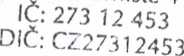 MÉST SKÁ ČÁST PRAHA 22 OfiSsor vystavfcy m£ Prate 223.3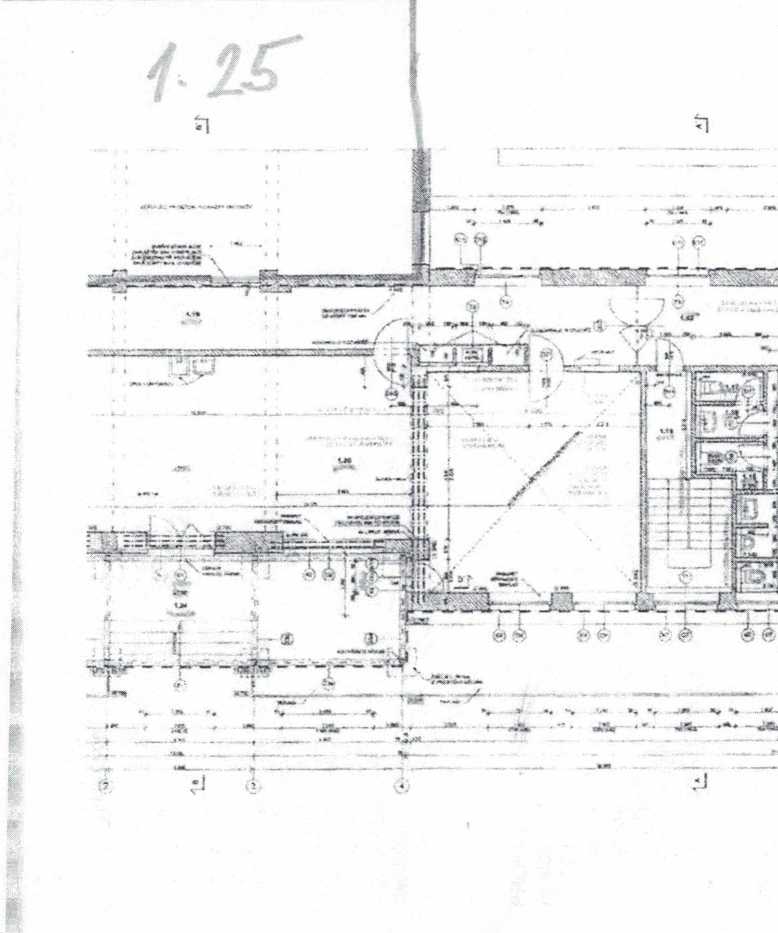 